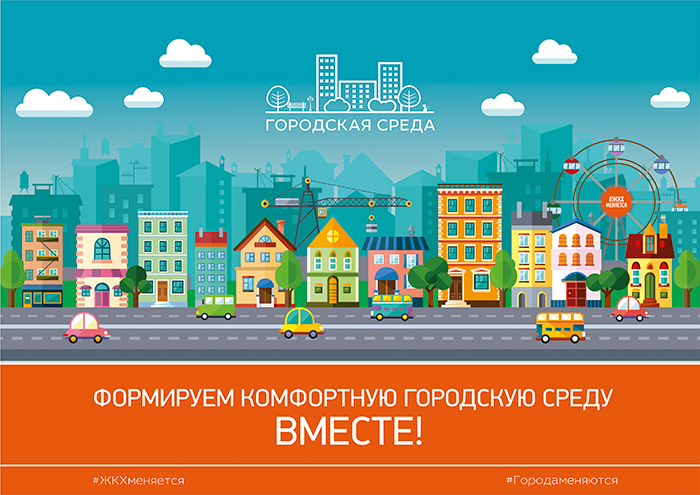 Предлагаем Вам ознакомиться с Перечнем общественных территорий города Верхний Тагил для участия в рейтинговом голосовании по выбору общественных территорий, подлежащих благоустройству в первоочередном порядке в 2022 году.Перечнем общественных территорий города Верхний Тагил: «Улица Ленина в г. Верхний Тагил» (г. Верхний Тагил, ул. Ленина, от ул. Свободы до ул. Лермонтова)«Улица Лесная в г. Верхний Тагил» (г. Верхний Тагил, ул. Лесная) «Ильинский парк» (г. Верхний Тагил, ул. Ленина, 1)Перечисленные в перечне территории будут участвовать в рейтинговом голосовании в период с 15.01.2020 по 01.02.2021 г.Перед рейтинговым голосованием Администрацией городского округа Верхний Тагил будут разработаны дизайн-проекты территорий.Предлагаем ребятам принять активное участие в формировании комфортной среды и  разработать свой дизайн-решение (проект, схема, рисунок) благоустройства любой выбираемой территории с указанием элементов благоустройства (детские площадки, спортивные площадки, площадки для выгула собак, и др.). Работы принимаются до 10.12.2020 года в Администрации городского округа Верхний Тагил по ул. Жуковского, 13 или на электронную почту a.fursaeva@go-vtagil.ru или по WhatsApp по номеру телефона 89045443592 Фурсаева Алёна Олеговна. Вместе мы можем сделать наш город лучше, уютнее и красивее!